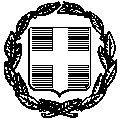 ΥΠΕΥΘΥΝΗ ΔΗΛΩΣΗ (άρθρο 8 Ν.1599/1986) Η ακρίβεια των στοιχείων που υποβάλλονται με αυτή τη δήλωση μπορεί να ελεγχθεί με βάση το αρχείο άλλων υπηρεσιών Δηλώνω υπεύθυνα ότι, το προτεινόμενο επενδυτικό σχέδιο συμμορφώνεται με τη σχετική ενωσιακή και εθνική περιβαλλοντική νομοθεσία και συγκεκριμένα με την αρχή της «μη πρόκλησης σημαντικής βλάβης» (DNSH), όπως παρουσιάζεται στην ακόλουθη λίστα ελέγχου:Πληροφορίες που ανά περίπτωση απαιτείται να συμπεριληφθούν στην περίληψη του ελέγχου βιωσιμότητας:α) Προσδιορισμός της επενδυτικής δραστηριότητας: γενικές πληροφορίες σχετικά με την επενδυτική δραστηριότητα (τομέας και πεδίο επιλεξιμότητας, είδος χρηματοδότησης, ποσό, συνολικό κόστος, τελικός αποδέκτης, τοποθεσία κ.λπ.)· β) Οδηγία ΕΠΕ: επενδυτική δραστηριότητα που υπόκειται σε ΕΠΕ (που απαιτεί έλεγχο περιβαλλοντικής βιωσιμότητας ανεξάρτητα από το συνολικό κόστος της)· γ) Σύντομη περιγραφή της διαδικασίας ελέγχου βιωσιμότητας: το μέρος αυτό θα συμπεριλαμβάνεται στο έντυπο αίτησης εγγύησης και θα περιλαμβάνει τις βασικές πτυχές βιωσιμότητας της επενδυτικής δραστηριότητας: — συμμόρφωση και συνέπεια της πράξης με την ισχύουσα νομοθεσία της ΕΕ και τις πολιτικές της ΕΕ στον οικείο τομέα/τομείς, καθώς και με άλλες συναφείς διεθνείς συμβάσεις και το εθνικό δίκαιο ή τυχόν ζητήματα συμμόρφωσης (εφόσον υπάρχουν)·— αποτελέσματα της διαδικασίας ελέγχου βιωσιμότητας: i) συνοπτική περιγραφή των κλιματικών/περιβαλλοντικών επιπτώσεων, τόσο των θετικών όσο και των αρνητικών· ii) προτεινόμενα μέτρα μετριασμού ή αντιστάθμισης και το κόστος τους (εφόσον διατίθεται)· iii) υπολειπόμενοι κίνδυνοι (εάν υπάρχουν)· και iv) πτυχές της χρηματικής αποτίμησης (κατά περίπτωση) κ.λπ.· — ειδικές ρυθμίσεις, κατά περίπτωση: π.χ. ειδικές συμβατικές διατάξεις σχετικά με αναβλητικές αιρέσεις και ρήτρες, ειδικές ρυθμίσεις παρακολούθησης κ.λπ.· προσδιορισμός των έργων υποδομής για τα οποία ο εταίρος υλοποίησης προσδιόρισε μόνο περιορισμένα μέτρα μετριασμού και κατά πόσον για τα μέτρα αυτά έχουν διατυπωθεί συστάσεις και έχουν υλοποιηθεί. δ) Κλιματική διάσταση — στο παρόν τμήμα θα παρέχονται λεπτομερέστερες πληροφορίες σχετικά με την κλιματική διάσταση, ανάλογα με την περίπτωση και τη συνάφεια με την επενδυτική δραστηριότητα: — νομικό πλαίσιο που ισχύει για την επενδυτική δραστηριότητα υπό το πρίσμα του κλίματος, για παράδειγμα αν η αναθεωρημένη οδηγία ΕΠΕ (2014) εφαρμόζεται στην επενδυτική δραστηριότητα και αν εξετάστηκαν δεόντως οι κλιματικές παράμετροι στο πλαίσιο της έκθεσης ΕΠΕ·— προσαρμογή στην κλιματική αλλαγή: συνοπτική περιγραφή και αποτελέσματα της εκτίμησης κλιματικής τρωτότητας, περιγραφές των κινδύνων που εντοπίστηκαν και της εκτίμησης κλιματικού κινδύνου, των μέτρων προσαρμογής που έχουν τεθεί σε εφαρμογή και του κόστους τους, των υπολειπόμενων κινδύνων (εάν υπάρχουν) και του τρόπου με τον οποίο θα αντιμετωπιστούν κατά τη διάρκεια της φάσης υλοποίησης και λειτουργίας της επενδυτικής δραστηριότητας· — μετριασμός της κλιματικής αλλαγής: βάση για τη διενέργεια εκτίμησης αποτυπώματος άνθρακα, σε περίπτωση που το αποτύπωμα άνθρακα υπολογίστηκε από τον εταίρο υλοποίησης ή άλλο μέρος (φορέα υλοποίησης της επενδυτικής δραστηριότητας ή ανεξάρτητο εμπειρογνώμονα ), μεθοδολογία που χρησιμοποιήθηκε, βάση για τη διενέργεια (ή μη) της χρηματικής αποτίμησης των εκπομπών αερίων του θερμοκηπίου και τον προσδιορισμό των επιλογών χαμηλών ανθρακούχων εκπομπών, το σκιώδες κόστος CO2 που χρησιμοποιήθηκε και η υποκείμενη μεθοδολογία (σε περίπτωση που διαφέρει από τη συνιστώμενη), αναφέρετε την αναμενόμενη διάρκεια ζωής της υποδομής και περιγράψτε τη συμβατότητα της επενδυτικής δραστηριότητας με τους όρους κλιματικής ουδετερότητας· — προαιρετικά μέτρα που συμφώνησε να λάβει ο τελικός αποδέκτης για τη βελτίωση των κλιματικών επιδόσεων της επενδυτικής δραστηριότητας (προσαρμογή στην κλιματική αλλαγή στο κατώτατο όριο, χρήση βελτιωμένων τεχνολογιών για τη μείωση των εκπομπών αερίων του θερμοκηπίου κ.λπ.). 13.7.2021 EL Επίσημη Εφημερίδα της Ευρωπαϊκής Ένωσης C 280/77 ε) Περιβαλλοντική διάσταση — στο παρόν τμήμα θα παρέχονται λεπτομερέστερες πληροφορίες σχετικά με την περιβαλλοντική διάσταση, ανάλογα με την περίπτωση και τη συνάφεια με την επενδυτική δραστηριότητα: — συμμόρφωση με το κανονιστικό και νομικό πλαίσιο που ισχύει για την επενδυτική δραστηριότητα, την οδηγία ΕΠΕ (διαθέσιμες ΕΠΕ ή αποφάσεις ελέγχου), άλλες σχετικές οδηγίες, κατάσταση χορήγησης των αναγκαίων αδειών και εγκρίσεων, τυχόν ζητήματα συμμόρφωσης (εάν υπάρχουν)· — αν οι πληροφορίες που είναι αναγκαίες για την εκτέλεση του ελέγχου βιωσιμότητας έχουν ληφθεί από επίσημες εκθέσεις που απαιτούνται από τη νομοθεσία και/ή αν ο εταίρος υλοποίησης ζήτησε πρόσθετες μελέτες· — σύντομη περιγραφή των επιπτώσεων που προσδιορίστηκαν για οποιοδήποτε από τα περιβαλλοντικά στοιχεία που αναφέρονται λεπτομερώς στο παρόν έγγραφο καθοδήγησης, αξιολόγηση των εναλλακτικών λύσεων, σωρευτικές επιπτώσεις, προτεινόμενα μέτρα μετριασμού και αντιστάθμισης και το κόστος τους, ποσοτικός προσδιορισμός και χρηματική αποτίμηση των υπολειπόμενων κινδύνων, όπως περιλαμβάνονται στην οικονομική αποτίμηση της επενδυτικής δραστηριότητας, κατά περίπτωση· — αιτιολόγηση των λόγων για τους οποίους θεωρούνται αποδεκτοί οι υπολειπόμενοι κίνδυνοι ή οι προσδιορισμένες/ μετριασμένες επιπτώσεις και περιγραφή τυχόν μέτρων μετριασμού που έχουν προσδιοριστεί και εφαρμοστεί (πέραν εκείνων που απαιτούνται λόγω της συμμόρφωσης προς τις κείμενες διατάξεις)· — προαιρετικά μέτρα βάσει του καταλόγου σημείων ελέγχου του θετικού θεματολογίου του παραρτήματος 3 του εγγράφου καθοδήγησης σχετικά με τον έλεγχο βιωσιμότητας του InvestEU (2021/C 280/01), τα οποία έλαβε ο φορέας υλοποίησης της επενδυτικής δραστηριότητας/τελικός αποδέκτης για τη βελτίωση των περιβαλλοντικών επιδόσεων της επενδυτικής δραστηριότητας, και το κόστος τους, καθώς και επιβεβαίωση της ένταξής τους στην οικονομική αποτίμηση της επενδυτικής δραστηριότητας.ΠΡΟΣΟ – Η Όνομα:Επώνυμο:Επώνυμο:Επώνυμο:Όνομα και Επώνυμο Πατέρα: Όνομα και Επώνυμο Πατέρα: Όνομα και Επώνυμο Πατέρα: Όνομα και Επώνυμο Πατέρα: Όνομα και Επώνυμο Μητέρας:Όνομα και Επώνυμο Μητέρας:Όνομα και Επώνυμο Μητέρας:Όνομα και Επώνυμο Μητέρας:Ημερομηνία γέννησης: Ημερομηνία γέννησης: Ημερομηνία γέννησης: Ημερομηνία γέννησης: Τόπος Γέννησης:Τόπος Γέννησης:Τόπος Γέννησης:Τόπος Γέννησης:Αριθμός Δελτίου Ταυτότητας:Αριθμός Δελτίου Ταυτότητας:Αριθμός Δελτίου Ταυτότητας:Αριθμός Δελτίου Ταυτότητας:Τηλ:Τηλ:Τόπος Κατοικίας:Τόπος Κατοικίας:Οδός:Αριθ:Αριθ:ΤΚ:Αρ. Τηλεομοιοτύπου (Fax):Αρ. Τηλεομοιοτύπου (Fax):Αρ. Τηλεομοιοτύπου (Fax):Δ/νση Ηλεκτρ. Ταχ. (Εmail):Δ/νση Ηλεκτρ. Ταχ. (Εmail):Δ/νση Ηλεκτρ. Ταχ. (Εmail):Παρακαλείσθε να αναφέρετε ποιοι από τους ακόλουθους περιβαλλοντικούς στόχους απαιτούν ουσιαστική DNSH αξιολόγηση του Υποέργου:ΝαιΌχιΑιτιολόγηση εάν έχει επιλεχθεί το «Όχι»Μετριασμός της κλιματικής αλλαγήςΠροσαρμογή στην κλιματική αλλαγήΒιώσιμη χρήση και προστασία του νερού και των θαλάσσιων πόρωνΚυκλική οικονομία, συμπεριλαμβανομένης της πρόληψης δημιουργίας αποβλήτων και της ανακύκλωσηςΠρόληψη και έλεγχος της ρύπανσης στον αέρα, στο νερό ή στο έδαφοςΠροστασία και αποκατάσταση της βιοποικιλότητας και των οικοσυστημάτωνΑιτιολόγηση συμμόρφωσης με την αρχή της «μη πρόκλησης σημαντικής βλάβης» (DNSH)Αιτιολόγηση συμμόρφωσης με την αρχή της «μη πρόκλησης σημαντικής βλάβης» (DNSH)Αποτελέσματα ελέγχου στο πλαίσιο συμμόρφωσης του επενδυτικού σχεδίου με τη σχετική ενωσιακή και εθνική περιβαλλοντική νομοθεσία. Για τη διενέργεια του ελέγχου απαιτείται η ύπαρξη και το περιεχόμενο έκθεσης συμβούλου/μηχανικού από την οποία προκύπτει σαφώς και αιτιολογημένα η συμμόρφωση του επενδυτικού σχεδίου με τη σχετική ενωσιακή και εθνική περιβαλλοντική νομοθεσία.Αποτελέσματα ελέγχου ότι το επενδυτικό σχέδιο δεν εμπίπτει στις αποκλειόμενες δραστηριότητες των υποπεριπτώσεων α), β), γ) και δ) της περ. ΙΙ της παρ. 9 του άρθρου 6 της Υπουργικής Απόφασης αριθμ. 159337 ΕΞ 2021 (ΦΕΚ Β΄ 5886)  / 15.12.2021. Για τη διενέργεια του ελέγχου απαιτείται η ύπαρξη και το περιεχόμενο έκθεσης συμβούλου/μηχανικού από την οποία προκύπτει σαφώς και αιτιολογημένα ότι το επενδυτικό σχέδιο δεν εμπίπτει στις αποκλειόμενες δραστηριότητες των υποπεριπτώσεων α), β), γ) και δ) της περ. ΙΙ της παρ. 9 του άρθρου 6 της Υπουργικής Απόφασης αριθμ. 159337 ΕΞ 2021 (ΦΕΚ Β΄ 5886)  / 15.12.2021.☐  Υποβολή Έκθεσης Ελέγχου συμβούλου/μηχανικού☐  Μη υποβολή Έκθεσης Ελέγχου συμβούλου/μηχανικού (συνεπάγεται με απόρριψη σχετικά με τη συμμόρφωση με την αρχή μη πρόκλησης σημαντικής βλάβης)Αποτελέσματα ελέγχου στο πλαίσιο συμμόρφωσης του επενδυτικού σχεδίου με τη σχετική ενωσιακή και εθνική περιβαλλοντική νομοθεσία. Για τη διενέργεια του ελέγχου απαιτείται η ύπαρξη και το περιεχόμενο έκθεσης συμβούλου/μηχανικού από την οποία προκύπτει σαφώς και αιτιολογημένα η συμμόρφωση του επενδυτικού σχεδίου με τη σχετική ενωσιακή και εθνική περιβαλλοντική νομοθεσία.Αποτελέσματα ελέγχου ότι το επενδυτικό σχέδιο δεν εμπίπτει στις αποκλειόμενες δραστηριότητες των υποπεριπτώσεων α), β), γ) και δ) της περ. ΙΙ της παρ. 9 του άρθρου 6 της Υπουργικής Απόφασης αριθμ. 159337 ΕΞ 2021 (ΦΕΚ Β΄ 5886)  / 15.12.2021. Για τη διενέργεια του ελέγχου απαιτείται η ύπαρξη και το περιεχόμενο έκθεσης συμβούλου/μηχανικού από την οποία προκύπτει σαφώς και αιτιολογημένα ότι το επενδυτικό σχέδιο δεν εμπίπτει στις αποκλειόμενες δραστηριότητες των υποπεριπτώσεων α), β), γ) και δ) της περ. ΙΙ της παρ. 9 του άρθρου 6 της Υπουργικής Απόφασης αριθμ. 159337 ΕΞ 2021 (ΦΕΚ Β΄ 5886)  / 15.12.2021.☐  Υποβολή Έκθεσης Ελέγχου συμβούλου/μηχανικού☐  Μη υποβολή Έκθεσης Ελέγχου συμβούλου/μηχανικού (συνεπάγεται με απόρριψη σχετικά με τη συμμόρφωση με την αρχή μη πρόκλησης σημαντικής βλάβης)Σε περίπτωση υποβολής Έκθεσης Ελέγχου συμβούλου/μηχανικού ελέγχεται:Σε περίπτωση υποβολής Έκθεσης Ελέγχου συμβούλου/μηχανικού ελέγχεται:α) Η σαφής και αιτιολογημένη συμμόρφωση του επενδυτικού σχεδίου με τη σχετική ενωσιακή και εθνική περιβαλλοντική νομοθεσία☐  Ναι ☐  Όχιβ) Η σαφής και αιτιολογημένη αποτύπωση ότι το επενδυτικό σχέδιο δεν εμπίπτει στις αποκλειόμενες δραστηριότητες των υποπεριπτώσεων α), β), γ) και δ) της περ. ΙΙ της παρ. 9 του άρθρου 6 της Υπουργικής Απόφασης αριθμ. 159337 ΕΞ 2021 (ΦΕΚ Β΄ 5886)   / 15.12.2021.☐  Ναι ☐  ΌχιΓ.1) Η ύπαρξη μελέτης ελέγχου βιωσιμότητας (sustainability proofing) της επενδυτικής δραστηριότητας του επενδυτικού σχεδίου, εφόσον απαιτείται.Κατ’ εφαρμογή της Ανακοίνωσης 2021/C 280/01 της Ευρωπαϊκής Επιτροπής, και υπό τους όρους της παρ. 1.3 της ανωτέρω Ανακοίνωσης ελέγχεται η ύπαρξη και το περιεχόμενο μελέτης ελέγχου βιωσιμότητας (Sustainability Proofing) της επενδυτικής δραστηριότητας του επενδυτικού σχεδίου, η οποία εκπονείται από συμβούλους / μηχανικούς σύμφωνα με την κλιματική διάσταση και την περιβαλλοντική διάσταση, όπως ορίζονται στην υπ’ αρ. 2021/C 280/01 Ανακοίνωση της Επιτροπής.☐  Ναι ☐  ΌχιΓ.2) Στη μελέτη ελέγχου βιωσιμότητας (Sustainability Proofing), περιλαμβάνεται απαραίτητα περίληψη του ελέγχου βιωσιμότητας με τα ακόλουθα στοιχεία: ☐  αποτελέσματα του ελέγχου☐  τις επιπτώσεις που προσδιορίστηκαν (αρνητικές ή θετικές)☐  τα βασικά μέτρα μετριασμού των επιπτώσεων που θα εφαρμοστούν☐  ειδικά για έργα τα οποία απαιτούν Εκτίμηση Περιβαλλοντικών Επιπτώσεων, τους υπολειπόμενους κινδύνους μετά την εφαρμογή όλων των μέτρων μετριασμού των επιπτώσεων. Πρέπει να επεξηγούνται οι λόγοι για τους οποίους οι εν λόγω υπολειπόμενοι κίνδυνοι ή οι μετριασμένες επιπτώσεις είναι αποδεκτοί/αποδεκτές για να προχωρήσει περαιτέρω η χρηματοδότηση του επενδυτικού σχεδίου και συνάδουν με τους στόχους του InvestEU. Κατά περίπτωση, θα πρέπει να καλύπτεται επίσης η χρηματική αποτίμηση και η συνεκτίμηση των αρνητικών και θετικών επιπτώσεων (συμπεριλαμβανομένων των εξωτερικών παραγόντων στην οικονομική αποτίμηση).☐  Ναι ☐  ΌχιΓ.3) κατάλογοι σημείων ελέγχου προς χρήση από τους εταίρους υλοποίησης για τον έλεγχο βιωσιμότητας, σύμφωνα με το Παράρτημα 3 του εγγράφου καθοδήγησης σχετικά με τον έλεγχο βιωσιμότητας του InvestEU (2021/C 280/01), μόνο για την κλιματική και την περιβαλλοντική διάσταση.☐  Ναι ☐  Όχι